Приложение 1к распоряжению департамента образованияадминистрации Города Томска                                                                                                                    от  08.10.2021г  № 945-рЭкспертная карта мониторинга размещения информации на официальных сайтах муниципальных образовательных учрежденийЭкспертная карта разработана в соответствии с приказом Рособрнадзора от 14.08.2020 № 831, зарегистрированном в Министерстве юстиции РФ от 12.11.2020г. «Об утверждении Требований к структуре официального сайта образовательной организации в информационно-телекоммуникационной сети «Интернет» и формату представления информации»Наименование организации Муниципальное автономное дошкольное образовательное учреждение детский сад общеразвивающего вида №33 (МАДОУ №33)Адрес сайта: http://madou33.tomsk.ru/1.Наличие специального раздела"Сведения об образовательной организации"Доступ к специальному разделу должен осуществляться с главной (основной) страницы Сайта, а также из основного навигационного меню Сайта.Информация в специальном разделе должна быть представлена в виде набора страниц и (или) иерархического списка и (или) ссылок на другие разделы Сайта. Информация должна иметь общий механизм навигации по всем страницам специального раздела. Механизм навигации должен быть представлен на каждой странице специального раздела.http://madou33.tomsk.ru/ПОДРАЗДЕЛЫ специального раздела "Сведения об образовательной организации"Подраздел "Основные сведения"Главная страница подраздела должна содержать информацию о полном и сокращенном (при наличии) наименовании образовательной организации; о дате создания образовательной организации; об учредителе (учредителях) образовательной организации; о наименовании представительств и филиалов образовательной организации (при наличии) (в том числе, находящихся за пределами Российской Федерации); о месте нахождения образовательной организации, ее представительств и филиалов (при наличии);о режиме и графике работы образовательной организации, ее представительств и филиалов (при наличии); о контактных телефонах образовательной организации, ее представительств и филиалов (при наличии); об адресах электронной почты образовательной организации, ее представительств и филиалов (при наличии); об адресах официальных сайтов представительств и филиалов образовательной организации (при наличии) или страницах в информационно-телекоммуникационной сети «Интернет»; о местах осуществления образовательной деятельности, в том числе не указанных в приложении к лицензии (реестре лицензий) на осуществление образовательной деятельности в соответствии с частью 4 статьи 91 Федерального закона от 29 декабря 2012 г. № 273-ФЗ «Об образовании в Российской Федерации»http://madou33.tomsk.ru/основные-сведения-2/Подраздел "Структура и органы управления образовательной организацией"Главная страница подраздела должна содержать информацию о структуре и об органах управления образовательной организации с указанием наименований структурных подразделений (органов управления); о фамилиях, именах, отчествах (при наличии) и должностях руководителей структурных подразделений; о местах нахождения структурных подразделений (органов управления) образовательной организации (при наличии структурных подразделений (органов управления); об адресах официальных сайтов в информационно-телекоммуникационной сети «Интернет» структурных подразделений (органов управления) образовательной организации (при наличии официальных сайтов); об адресах электронной почты структурных подразделений (органов управления) образовательной организации (при наличии электронной почты); о положениях о структурных подразделениях (об органах управления) образовательной организации с приложением указанных положений в виде электронных документов, подписанных простой электронной подписью в соответствии с Федеральным законом от 6 апреля 2011 г. № 63-ФЗ «Об электронной подписи» (далее электронный документ) (при наличии структурных подразделений (органов управления).http://madou33.tomsk.ru/структура-и-органы-управления-оо/Подраздел "Документы"На главной странице подраздела должны быть размещены следующие документы:в виде копий и электронных документов (в части документов, самостоятельно разрабатываемых и утверждаемых образовательной организацией):устав образовательной организации; свидетельство о государственной аккредитации (с приложениями) (при наличии); правила внутреннего распорядка обучающихся; правила внутреннего трудового распорядка; коллективный договор (при наличии); отчет о результатах самообследования;предписания органов, осуществляющих государственный контроль (надзор) в сфере образования, отчеты об исполнении таких предписаний (до подтверждения органом, осуществляющим государственный контроль (надзор) в сфере образования, исполнения предписания или признания его недействительным в установленном законом порядке) (при наличии); локальные нормативные акты образовательной организации по основным вопросам организации и осуществления образовательной деятельности, в том числе регламентирующие:правила приема обучающихся; режим занятий обучающихся; формы, периодичность и порядок текущего контроля успеваемости и промежуточной аттестации обучающихся; порядок и основания перевода, отчисления и восстановления обучающихся; порядок оформления возникновения, приостановления и прекращения отношений между образовательной организацией и обучающимися и (или) родителями (законными представителями) несовершеннолетних обучающихся.http://madou33.tomsk.ru/документы-2/Подраздел "Образование"Подраздел должен содержать информацию о: а) о реализуемых образовательных программах, в том числе о реализуемых адаптированных образовательных программах, с указанием в отношении каждой образовательной программы: форм обучения; нормативного срока обучения; срока действия государственной аккредитации образовательной программы (при наличии государственной аккредитации), общественной, профессионально общественной аккредитации образовательной программы (при наличии общественной, профессионально-общественной аккредитации); языка(х), на котором(ых) осуществляется образование (обучение); учебных предметов, курсов, дисциплин (модулей), предусмотренных соответствующей образовательной программой; практики, предусмотренной соответствующей образовательной программой; об использовании при реализации образовательной программы электронного обучения и дистанционных образовательных технологий;б) об описании образовательной программы с приложением образовательной программы в форме электронного документа или в виде активных ссылок, непосредственный переход по которым позволяет получить доступ к страницам Сайта, содержащим информацию, указанную в подпункте «б» подпункта 3.4. пункта З настоящих Требований, в том числе:об учебном плане с приложением его в виде электронного документа;об аннотации к рабочим программам дисциплин (по каждому учебному предмету, курсу, дисциплине (модулю), практики, в составе образовательной программы) с приложением рабочих программ в виде электронного документа; о календарном учебном графике с приложением его в виде электронного документа; о методических и иных документах, разработанных образовательной организацией для обеспечения образовательного процесса, в виде электронного документа;в) о численности обучающихся, в том числе: 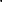 об общей численности обучающихся; о численности обучающихся за счет бюджетных ассигнований федерального бюджета (в том числе с выделением численности обучающихся, являющихся иностранными гражданами); о численности обучающихся за счет бюджетных ассигнований бюджетов субъектов Российской Федерации (в том числе с выделением численности обучающихся, являющихся иностранными гражданами); о численности обучающихся за счет бюджетных ассигнований местных бюджетов (в том числе с выделением численности обучающихся, являющихся иностранными гражданами); о численности обучающихся по договорам об образовании, заключаемых при приеме на обучение за счет средств физического и (или) юридического лица (далее договор об оказании платных образовательных услуг) (в том числе с выделением численности обучающихся, являющихся иностранными гражданами).Образовательные организации, реализующие общеобразовательные программы, дополнительно указывают наименование образовательной программы.г) о лицензии на осуществление образовательной деятельности (выписке из реестра лицензий на осуществление образовательной деятельности).http://madou33.tomsk.ru/образование-2/Подраздел "Образовательные стандарты" Главная страница подраздела «Образовательные стандарты» должна содержать информацию:о применяемых федеральных государственных образовательных стандартах с приложением их копий или размещением гиперссылки на действующие редакции соответствующих документов; об утвержденных образовательных стандартах с приложением образовательных стандартов в форме электронного документа или в виде активных ссылок, непосредственный переход по которым позволяет получить доступ к образовательному стандарту в форме электронного документа.http://madou33.tomsk.ru/образовательные-стандарты-2/Подраздел "Руководство. Педагогический (научно-педагогический) состав"Главная страница подраздела должна содержать следующую информацию:а) о руководителе образовательной организации, в том числе: фамилия, имя, отчество (при наличии); наименование должности; контактные телефоны; адрес электронной почты;б) о заместителях руководителя образовательной организации (при наличии), в том числе:фамилия, имя, отчество (при наличии); наименование должности; контактные телефоны; адрес электронной почты;в) о руководителях филиалов, представительств образовательной организации (при наличии), в том числе:фамилия, имя, отчество (при наличии); наименование должности; контактные телефоны;адрес электронной почты;г) о персональном составе педагогических работников каждой реализуемой образовательной программы в форме электронного документа или в виде активных ссылок, непосредственный переход по которым позволяет получить доступ к страницам Сайта, содержащим информацию, указанную в подпункте «г» подпункта 1.6. пункта  настоящих Требований, в том числе: фамилия, имя, отчество (при наличии); занимаемая должность (должности); уровень образования; квалификация; наименование направления подготовки и (или) специальности; ученая степень (при наличии); ученое звание (при наличии); повышение квалификации и (или) профессиональная переподготовка(при наличии); общий стаж работы; стаж работы по специальности; преподаваемые учебные предметы, курсы, дисциплины (модули).http://madou33.tomsk.ru/руководство-педагогический-состав/Подраздел "Материально-техническое обеспечение и оснащенность образовательного процесса"Главная страница подраздела должна содержать информацию о материально-техническом обеспечении образовательной деятельности, в том числе сведения:об оборудованных учебных кабинетах;об объектах для проведения практических занятий;о библиотеке(ах);об объектах спорта;о средствах обучения и воспитания;об условиях питания обучающихся;об условиях охраны здоровья обучающихся;О доступе к информационным системам и информационно телекоммуникационным сетям; об электронных образовательных ресурсах, к которым обеспечивается доступ обучающихся, в том числе:о собственных электронных образовательных и информационных ресурсах (при наличии);http://madou33.tomsk.ru/материально-техническое-обеспечени-2/Подраздел "Стипендии и иные виды материальной поддержки"Главная страница подраздела должна содержать информацию о наличии и условиях предоставления обучающимся стипендий;о мерах социальной поддержки;о наличии общежития, интерната; о количестве жилых помещений в общежитии, интернате для иногородних обучающихся; о формировании платы за проживание в общежитии; о трудоустройстве выпускников, с указанием численности трудоустроенных выпускников от общей численности выпускников в прошедшем учебном году, для каждой реализуемой образовательной программы, по которой состоялся выпуск.http://madou33.tomsk.ru/стипендии-и-иные-виды-материальной-по-2/Подраздел "Платные образовательные услуги"Подраздел должен содержать информацию о порядке оказания платных образовательных услуг в виде электронных документов:а) о порядке оказания платных образовательных услуг, в том числе образец договора об оказании платных образовательных услуг;б) об утверждении стоимости обучения по каждой образовательной программе;в) об установлении размера платы, взимаемой с родителей (законных представителей) за присмотр и уход за детьми, осваивающими образовательные программы дошкольного образования в организациях, осуществляющих образовательную деятельность, за содержание детей в образовательной организации, реализующей образовательные программы начального общего, основного общего или среднего общего образования, если в такой образовательной организации созданы условия для проживания обучающихся в интернате, либо за осуществление присмотра и ухода за детьми в группах продленного дня в образовательной организации, реализующей образовательные программы начального общего, основного общего или среднего общего образования.http://madou33.tomsk.ru/платные-образовательные-услуги-2/Подраздел "Финансово-хозяйственная деятельность"Главная страница подраздела должна содержать информацию информацию об объеме образовательной деятельности, финансовое обеспечение которой осуществляется:за счет бюджетных ассигнований федерального бюджета; за счет бюджетов субъектов Российской Федерации; за счет местных бюджетов; по договорам об оказании платных образовательных услуг;б) информацию о поступлении финансовых и материальных средств по итогам финансового года;в) информацию о расходовании финансовых и материальных средств по итогам финансового года;г) копию плана финансово-хозяйственной деятельности образовательной организации, утвержденного в установленном законодательством Российской Федерации порядке, или бюджетной сметы образовательной организации.http://madou33.tomsk.ru/финансово-хозяйственная-деятельнос-2/Подраздел "Вакантные места для приема (перевода)"Главная страница подраздела должна содержать информацию о количестве вакантных мест для приема (перевода) обучающихся по каждой реализуемой образовательной программе, по каждой реализуемой специальности, по каждому реализуемому направлению подготовки, по каждой реализуемой профессии, по имеющимся в образовательной организации бюджетным или иным ассигнованиям, в том числе:количество вакантных мест для приёма (перевода) за счёт бюджетных ассигнований федерального бюджета; количество вакантных мест для приёма (перевода) за счёт бюджетных ассигнований бюджетов субъекта Российской Федерации; количество вакантных мест для приёма (перевода) за счёт бюджетных ассигнований местных бюджетов; количество вакантных мест для приёма (перевода) за счёт средств физических и (или) юридических лиц.http://madou33.tomsk.ru/вакантные-места-для-приема-перевода-2/Подраздел "Доступная среда"Главная страница подраздела «Доступная среда» должна содержать информацию о специальных условиях для обучения инвалидов и лиц с ограниченными возможностями здоровья, в том числе: о специально оборудованных учебных кабинетах; об объектах для проведения практических занятий, приспособленных для использования инвалидами и лицами с ограниченными возможностями здоровья; о библиотеке(ах), приспособленных для использования инвалидами и лицами с ограниченными возможностями здоровья; об объектах спорта, приспособленных для использования инвалидами и лицами с ограниченными возможностями здоровья; о средствах обучения и воспитания, приспособленных для использования инвалидами и лицами с ограниченными возможностями здоровья; об обеспечении беспрепятственного доступа в здания образовательной организации; о специальных условиях питания; о специальных условиях охраны здоровья; о доступе к информационным системам и информационно телекоммуникационным сетям, приспособленным для использования инвалидами и лицами с ограниченными возможностями здоровья; об электронных образовательных ресурсах, к которым обеспечивается доступ инвалидов и лиц с ограниченными возможностями здоровья;о наличии специальных технических средств обучения коллективного и индивидуального пользования; о наличии условий для беспрепятственного доступа в общежитие, интернат; о количестве жилых помещений в общежитии, интернате, приспособленных для использования инвалидами и лицами с ограниченными возможностями здоровья.http://madou33.tomsk.ru/доступная-среда/Подраздел "Международное сотрудничество"Главная страница подраздела «Международное сотрудничество» должна содержать информацию:о заключенных и планируемых к заключению договорах с иностранными и (или) международными организациями по вопросам образования и науки(при наличии);  о международной аккредитации образовательных программ (при наличии).http://madou33.tomsk.ru/международное-сотрудничество/Подраздел "Противодействие коррупции"Организация функционирования «телефонов доверия», «горячих линий» с целью получения сигналов о коррупцииhttp://madou33.tomsk.ru/противодействие-коррупции-2/